Консультация для родителей на тему:«Актуальность ранней профориентации детей дошкольного возраста»    Профориентация детей дошкольного возраста - это новое малоизученное направление в психологии и педагогике. Ознакомление с трудом взрослых и с окружающим миром происходит уже в младшем дошкольном возрасте, когда дети из сказки, общения с взрослыми и через средства массовой информации узнают о разных профессиях. В зависимости от способностей, психологических особенностей темперамента и характера, от воспитания ребенка и привития ему ценности труда, у детей формируется система знаний о профессии, интересы и отношение к определенным видам деятельности.   Основная задача Базового компонента  дошкольного образования: обучение детей навыкам самопознания через общение с людьми и практических взаимодействий с предметным миром, при котором возникает особая форма самосознания: «Я - и мир профессий, развитие компетентности старших дошкольников».   В каком же возрасте ребенок может выбрать для себя кем стать? Обычно вопрос о профессиональном самоопределении начинает возникать только в старших классах в связи с необходимостью выбрать ребенку сферу дальнейшего образования. Однако до этого его можно готовить уже с детского сада. Дошкольное подразделение является первой и очень важной ступенью в решении задачи профориентации.   Эта тема актуальна, поскольку воспитание активных граждан общества, развитие их инициативы и способностей происходит еще в дошкольном возрасте. Внедрение новых интерактивных технологий в подготовке воспитанников к адекватной интеграции во взрослую жизнь, обусловливает создание новой системы ранней профориентации детей.  У дошкольников основным видом деятельности является игра. Игра - исторический вид деятельности детей, заключающийся в воспроизведении действий взрослых и отношений между ними.  Самое главное правило для взрослых:  ребенку мало знать о профессии, в нее нужно поиграть!   В ходе игры дошкольники начинают отражать содержание деятельности представителей самых разных профессий (врача, повара, строителя, водителя, парикмахера, портного, продавца, педагога и т.д.)   Представление о профессиях позволяет детям глубже проникнуть в мир взрослых, понять и принять его таким, какой он есть. Современные дошкольники очень любознательны, их интересует всё. Они с удовольствием изучают энциклопедии. Их уже не устраивают обобщенные понятия и поверхностные знания. Многие уже используют различные интернет ресурсы, для получения новой информации. Дети начали раньше «взрослеть». И это реальность современного мира.   Узкость представлений о профессиях в дошкольном возрасте может затруднить профессиональный выбор в юности.   Не давая ребенку возможности реализовывать себя самостоятельно, мы обрекаем его на существование, а не на проживание интересной и насыщенной жизни.   Мы можем сменить отношение взрослых к детям: довольно часто молодые люди идут в профессию, потому что взрослые так сказали. Такого быть не должно, поскольку дети сами вольны выбирать свое будущее.  Дошкольный возраст детей является наиболее благоприятным периодом для формирования любознательности. Это позволяет формировать у детей активный интерес к различным  профессиям!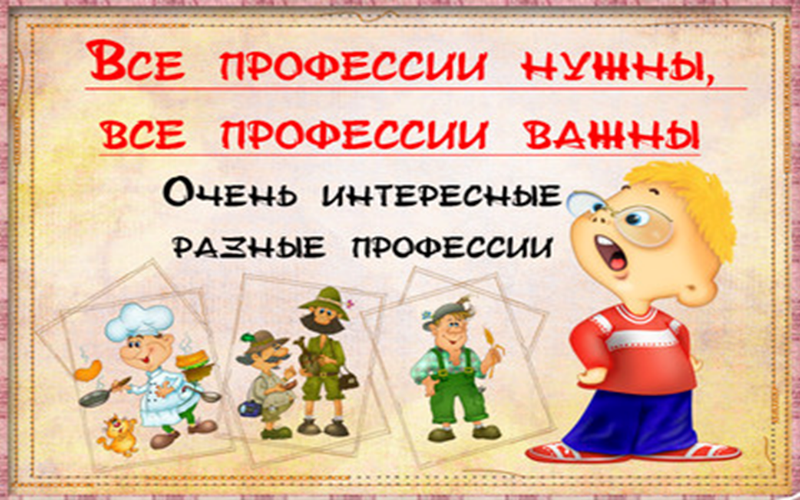                                                                        Воспитатель:  Лосева Н.В.